Številka:00703-1/2020-2Datum: 25. 2. 2020Z A P I S N I K9. seje občinskega sveta Občine Renče-Vogrsko,ki je bila v torek, 25. 2. 2020, ob 16. uriv dvorani Zorana Mušiča v kulturnem domu v Bukovici.Sejo je sklical in vodil župan Občine Renče-Vogrsko Tarik Žigon. Začela se je ob 16.00.Vabljeni: člani občinskega sveta, občinska uprava in mediji.Na seji so prisotni:člani občinskega sveta in župan:Vanda Ožbot, Marko Furlan, Aleš Furlan, Boris Čoha, Andraž Furlan, Urban Martinuč, Žan Bric, Karmen Furlan, Marko Švara, Viktor Trojer, Jožef Hvalica, Dušan Nemec, Radovan Rusjan, Florida Petelin, Borut Zorn in Tarik Žigon.Opravičeno odsotni: /2. občinska uprava.Župan pozdravi vse prisotne in ugotovi sklepčnost. V nadaljevanju da v obravnavo in potrditev zapisnik 8. redne seje. Odpre razpravo na zapisnik. Razprave ni.Župan da zapisnik 8. redne seje na glasovanje.Rezultat glasovanja:NAVZOČI: 15ZA: 15PROTI: 0Zapisnik 8. redne seje je soglasno potrjen.Ad. 1) Obravnava in sprejem dnevnega redaŽupan pove, da so tistega dne dobili predlog za dopolnitev dnevnega reda z dvema točkama, vsaka posebej na glasovanje. Prva točka je sklep o imenovanju predstavnika javnosti v senatih za reševanje pritožb zoper policiste. To je obravnavala KMVVI, ki so v tem času, ko je bilo poslano gradivo, dobila predstavnike, zato so predlagali, da se da na dnevni red kot 7. točka, ker traja zadeva že od prejšnje seje.Župan odpre razpravo. Razprave ni.Župan da na glasovanje dodajanje točke Sklep o imenovanju predstavnika javnosti v senatih za reševanje pritožb zoper policiste na dnevni red.Rezultat glasovanja:NAVZOČI: 15ZA: 14PROTI: 1Točka Sklep o imenovanju predstavnika javnosti na senatih za reševanje pritožb zoper policiste je sprejeta in dodana na dnevni red.Župan pove, da je bila predlagana dodatna točka za predlog za razrešitev člana Statutarno pravne komisije. So dobili kot gradivo na mizo, je prišlo tistega dne na občinsko upravo, da se da kot točko 8. na dnevni red.Župan odpre razpravo. Razprave ni.Župan da na glasovanje dodajanje točke Predlog za razrešitev člana Statutarno pravne komisije na dnevni red.Rezultat glasovanja:NAVZOČI: 15ZA: 10PROTI: 5 Točka Predlog za razrešitev člana Statutarno pravne komisije je sprejeta in dodana na dnevni red.Župan odpre razpravo na celotni dnevni red s 13 točkami.Obravnava in sprejem dnevnega reda,Poročilo o delu Sveta za invalide v letu 2019 in Akcijski načrt dela Sveta za invalide v letu 2020 (poročevalec: mag. Valter Adamič, koordinator in predsednik Sveta za invalide Občine Renče-Vogrsko)Poročilo o delu medobčinske uprave občin Šempeter-Vrtojba, Renče-Vogrsko, Miren-Kostanjevica, Vipava in Ajdovščina za obdobje od 1.1.2019 do 31.12.2019 (poročevalec: Tadej Mori, vodja medobčinske uprave) Odlok o ustanovitvi organa skupne občinske uprave medobčinska uprava občin Šempeter-Vrtojba, Renče-Vogrsko, Miren-Kostanjevica in Vipava (poročevalka: Špela Glušič, Višja svetovalka za pravne zadeve)Poročilo župana in pregled sklepov prejšnje seje,Vprašanja in pobude svetnikov, Sklep o imenovanju predstavnika javnosti v senatih za reševanje pritožb zoper policiste (poročevalka: Florida Petelin, predsednica KMVVI)Predlog za razrešitev člana delovnega telesa Statutarno pravne komisije (poročevalec: Viktor Trojer, občinski svetnik)Odlok o koncesiji za izvajanje GJS obdelave in odlaganja komunalnih odpadkov za območje občine Renče-Vogrsko – prva obravnava (poročevalka: Špela Glušič, Višja svetovalka za pravne zadeve)Odlok o spremembah in dopolnitvah Odloka o ustanovitvi javnega zavoda Osnovna šola Kozara Nova Gorica - skrajšani postopek (poročevalka: Vladka Gal Janeš, Višja svetovalka I)Soglasje k statutu javnega lekarniškega zavoda Goriška Lekarna Nova Gorica (poročevalka: Vladka Gal Janeš, Višja svetovalka I)Odlok o proračunu Občine Renče–Vogrsko za leto 2020 – splošna razprava (poročevalec: Tarik Žigon, župan)Razno.Dušan NemecBere: dnevni red pod zaporedno št. 10 [zaporedna št. starega dnevnega red, pred sprejetjem novih točk] Odlok o proračunu za leto 2020 – splošna razprava. Odbor za gospodarstvo in proračun je dne 13. 2. sprejel sklep, da je predlog odloka o proračunu za leto 2020 neprimeren za nadaljnjo obravnavo na občinskem svetu. Prav tako Odbor za okolje in prostor ni potrdil sklepa, da je odlok o proračunu primeren za obravnavo. Z ozirom na navedeno predlaga, da se točka o odloku o proračunu Občine Renče-Vogrsko za leto 2020 umakne z dnevnega reda in se ne obravnava. Prosi za glasovanje.Župan da na glasovanje umik 12. [po novem dnevnem redu, po starem 10.] točke Odlok o proračunu Občine Renče-Vogrsko za leto 2020 z dnevnega reda.Rezultat glasovanja:NAVZOČI: 15ZA: 8PROTI: 5VZDRŽANI: 2 Umik 12. točke Odlok o proračunu Občine Renče-Vogrsko za leto 2020 z dnevnega reda je sprejet.Župan odpre razpravo o novem dnevnem redu:Obravnava in sprejem dnevnega reda,Poročilo o delu Sveta za invalide v letu 2019 in Akcijski načrt dela Sveta za invalide v letu 2020 (poročevalec: mag. Valter Adamič, koordinator in predsednik Sveta za invalide Občine Renče-Vogrsko)Poročilo o delu medobčinske uprave občin Šempeter-Vrtojba, Renče-Vogrsko, Miren-Kostanjevica, Vipava in Ajdovščina za obdobje od 1. 1. 2019 do 31. 12. 2019 (poročevalec: Tadej Mori, vodja medobčinske uprave) Odlok o ustanovitvi organa skupne občinske uprave medobčinska uprava občin Šempeter-Vrtojba, Renče-Vogrsko, Miren-Kostanjevica in Vipava (poročevalka: Špela Glušič, Višja svetovalka za pravne zadeve)Poročilo župana in pregled sklepov prejšnje seje,Vprašanja in pobude svetnikov, Sklep o imenovanju predstavnika javnosti v senatih za reševanje pritožb zoper policiste (poročevalka: Florida Petelin, predsednica KMVVI)Predlog za razrešitev člana delovnega telesa Statutarno pravne komisije (poročevalec: Viktor Trojer, občinski svetnik)Odlok o koncesiji za izvajanje GJS obdelave in odlaganja komunalnih odpadkov za območje občine Renče-Vogrsko – prva obravnava (poročevalka: Špela Glušič, Višja svetovalka za pravne zadeve)Odlok o spremembah in dopolnitvah Odloka o ustanovitvi javnega zavoda Osnovna šola Kozara Nova Gorica - skrajšani postopek (poročevalka: Vladka Gal Janeš, Višja svetovalka I)Soglasje k statutu javnega lekarniškega zavoda Goriška Lekarna Nova Gorica (poročevalka: Vladka Gal Janeš, Višja svetovalka I)Razno.Razprave ni. Rezultat glasovanja:NAVZOČI: 15ZA: 11PROTI: 4 Dnevni red je sprejet.Ad. 2) Poročilo o delu Sveta za invalide v letu 2019 in Akcijski načrt dela Sveta za invalide v letu 2020Župan preda besedo koordinatorju in predsedniki Sveta za invalide Občine Renče-Vogrsko mag. Valterju Adamiču.Valter AdamičGlede izvajanja akcijskega načrta Občina po meri invalidov za leto 2019 pove, da so dobili v gradivo, tako da ga ne bi podrobno bral, bi se raje ustavil pri načrtu dela Sveta za invalide pri Občini Renče-Vogrsko, ki so ga dobili na mizo, in izvleček iz akcijskega načrta, ki se nanaša na odpravljanje arhitektonskih ovir za dostop do objektov javnega značaja v občini. Ta izvleček se nanaša na akcijski načrt, ki se bo izvajal med letoma 2019 in 2023, kjer se morajo opredeliti, kaj bodo delali letos. So imeli sejo sveta, kjer so obravnavali tako poročilo kot načrt dela Sveta za invalide ter tudi za izvleček iz akcijskega načrta za leto 2020. Kar zadeva poročilo za leto 2019, so do septembra, ko je bil sprejet, delali na pripravi akcijskega načrta, ki ga je sprejel OS 17. 9. 2019. Paralelno so izvajali svetovanje Sveta za invalide pri Občini Miren-Kostanjevica, so bili posvetovalni organ za župana in invalide ter so pripravljali rešitve. Pri tej zadevi je doživel izredno dobro sodelovanje, kar postavlja Občino Renče-Vogrsko v ospredje ostalih treh občin, ki so to litino Občina po meri invalidov dobili. Teden pred tem je prišel dopis z inštituta za arhitekturo o portalu, kjer bi invalidi dobili podatke o dostopnosti do posameznih objektov javnega značaja. Podatke, ki so jih zbrali skozi analizo, bodo lahko direktno implementirali ne le za invalide iz Občine Renče-Vogrsko, ampak za vse obiskovalce, ki bodo v občino prišli. Prihranjena bo izdelava spletnega portala, ampak se bodo priključili kar k temu, tako da ne bo potrebnega denarja za to področje. V celotnem obdobju je delovala tudi informacijska pisarna, ki jo je vodil vsako 4. sredo v mesecu, dodatno svetuje vmes tudi po telefonu. Ko dobijo kakšna vprašanja, grejo npr. na Center za socialno delo, na Zavod za pokojninsko in invalidsko zavarovanje ali do zdravnikov. Meni, da se družinski zdravniki spoznajo na medicino, v predpisih izven zdravstvene stroke pa včasih kaj spregledajo. Kot primer pove, da je invalidka po možganski kapi zaprosila za hoduljo, zdravnica pa ji je odgovorila, da ni upravičena do hodulje, ker ima bergle, ki pa so bile nabavljene leta 2011, njihova življenjska doba pa je 3 leta. Tako gledano bi formalno pravno morala dobiti hoduljo. Občina Renče-Vogrsko je majhna občina, nima ravno veliko denarja, da bi se lahko planiralo in investiralo. V svetu imajo predlog, da bi pri točkovanju pravilnika o delitvi sredstev iz javnih razpisov dodatno točkovali tiste programe, ki se nanašajo na izvajanje akcijskega načrta. S tem ne obremenjujejo same občine za dodatna sredstva, hkrati pa usmerjajo delovanje nevladnih organizacij, da delajo na tem področju. O samem načrtu ne bi veliko, razen, če imajo kakšna vprašanja. Upa, da so ga prebrali. Glavna poanta načrta je: pomoč občinski upravi, pomoč županu in OS pri odpravljanju arhitektonskih meril, sprememba meril pri točkovanju posebnih socialnih programov, za obravnavo na OS bodo s strokovnimi službami na občini pripravili predlog prioritet za odpravljanje arhitektonskih ovir za invalide in starejše občane, občini bodo predlagali, da sofinancira nakup in predelavo kombija – pri tem se zadeve premikajo, FIHO je odobril sredstva za nakup v višini 27.000 evrov, tako da bo treba zagotoviti sredstva za predelavo, tudi MONG je dobil neko rešitev – pristopili bodo k vzpostavitvi sodelovanja med izvajalci socialnih in zdravstvenih storitev, potrebe starostnikov, invalidov in kroničnih bolnikov so zelo kompatibilne, zato bodo razširili načrt delovanja sveta na vse oblike populacije – to so sprejeli že na začetku, ko so sprejemali akcijski načrt. Posebej bi izpostavil prioritete, kaj bodo izvajali v letu 2020. Zadali so si štiri točke: ureditev dostopa za invalide na vozičku do objekta športnih naprav fitnesa na prostem – na objektu je vse v redu, ni pa dovozne poti, ne ve pa, koliko bi stalo – na vseh objektih, navedenih v tabeli, je potrebno namestiti usmerjevalne table za dostop do objektov in v objekte – ugotavljali so, da nimajo usmerjevalnih tabel, za slabovidne tudi niso podrobni napisi, da bi prišli do svojih storitev – v skladu s finančnimi možnostmi umestitev novih parkirnih mest pri objektih, ki so načrtovani v akcijskem načrtu – npr. v MONGU Komunala računa 1700 evrov na eno parkirišče za postavitev table in postavitev parkirnega mesta – v sodelovanju s KS Bukovica in invalidskimi organizacijami ureditev dostopnosti na pokopališču za invalide na vozičku, postavitev plošč bo po sredini parkirišča in premakljivih klopi pri mrliški vežici – načrt je bil pred desetimi leti in nekaterih stvari ni predvideval, zato bo potrebno spremeniti, sta govorila že z g. Nemcem, ker brez KS on v ta projekt ne gre. Svet za invalide je ta načrt dela potrdil v obliki, kot so jo dobili v gradivu, na seji se sprejme le poročilo za leto 2019, ostalo je dal kot informacijo. Vesel je vsakega sodelovanja, vsi skupaj bodo lahko veliko naredili.Župan odpre razpravo.Dušan NemecBi popravil, da je KS Bukovica-Volčja Draga in ne samo Bukovica.Ad. 3) Poročilo o delu medobčinske uprave občin Šempeter-Vrtojba, Renče-Vogrsko, Miren-Kostanjevica, Vipava in Ajdovščina za obdobje od 1. 1. 2019 do 31. 12. 2019Župan preda besedo vodji medobčinske uprave Tadeju Moriju.Tadej MoriPove, da poročila ne bo bral, saj so ga dobili v gradivu. V letu 2019 je še bila Občina Ajdovščina, sedaj se je odločila, da gre z Brdi in MONG. V primeru, da nobenega ne bi dobili, sploh ne bi bili financirani, saj je tri minimum. Oni imajo štiri, tako da je še financiranje, dejstvo pa je, da se financiranje niža s 50 na 35 %, v primeru, kot je sedaj, ko imajo dve nalogi. Če bi se naloge dodajala, vsaka naloga je 5 % do največ 55 % financiranja, a vsaka naloga prinese nove zaposlitve, tako da je odvisno od županov in občinskih svetov. Občina je za lansko leto še vedno dobila 14.112 evrov. Tudi za leto 2019 bo še vedno dobila 50 %, zahtevek bodo pripravili v marcu, za naprej pa je odvisno od njih, odlok je že pripravljen in bo pravnica povedala, naloge so bile planirane kot vse, ostajata pa dve. Župani in občinski sveti se bodo morali zmeniti, katere naloge bodo šle še not in bodo nato upravičene za sofinanciranje.Ukvarjali so se s podobnimi zadevami, kaznovanja promet ni bilo veliko, le 15, ostalo opozorila. So zelo prisotni, tudi pri hišah, kjer kaj delajo, da vprašajo, če imajo soglasja. So se ukvarjali s cesto, ki gre do Občine Miren-Kostanjevica. Je ena oseba podala predlog za izboljšanje, sedaj je tudi plaz, s katerim se ukvarja civilna zaščite. Morda v razmislek za naslednji proračun o tej cesti, da bi se jo uredilo. Na splošno občine ne vidijo kot kritično, tudi ljudje so jih sprejeli. Župan odpre razpravo. Razprave ni.Ad. 4) Odlok o ustanovitvi organa skupne občinske uprave medobčinska uprava občin Šempeter-Vrtojba, Renče-Vogrsko, Miren-Kostanjevica in VipavaŽupan pove, da sprejemajo odlok, ker je Občina Ajdovščina izstopila. Morajo sprejeti vsi v enakem besedilu. Gre za prvo branje. Župan preda besedo občinski pravnici Špeli Glušič.Špela GlušičPove, da je zaradi izstopa Občine Ajdovščina pred njimi predlog novega odloka. Spreminja se le v tem delu, da se iz odloka izključi Občina Ajdovščina. Dodani dve nalogi, ki ju lahko občine opravljajo in bi zanju dobile tudi dodatno financiranje: varstvo okolja in urejanje prometa. Poleg odloka je bilo podano tudi finančno poročilo. Koliko več bo stalo kritje, je ocena za Občino Renče-Vogrsko, da bi se povečalo za 10.000 evrov.Župan preda besedo predsedniku Statutarno pravne komisije Andražu Furlanu.Andraž FurlanPove, da so obravnavali, so dobili obrazložitev materialno in procesno. Oni so se ukvarjali s procesom, ki je v skladu s Statutom in Poslovnikom. So soglasno potrdili.Župan odpre razpravo. Razprave ni.Župan da Odlok o ustanovitvi organa skupne občinske uprave medobčinska uprava občin Šempeter-Vrtojba, Renče-Vogrsko, Miren-Kostanjevica in Vipava na glasovanje.Rezultat glasovanja:NAVZOČI: 15ZA: 15PROTI: 0 Odlok o ustanovitvi organa skupne občinske uprave medobčinska uprava občin Šempeter-Vrtojba, Renče-Vogrsko, Miren-Kostanjevica in Vipava je soglasno sprejet.Ad. 5) Poročilo župana, odgovori na pobude in vprašanja in pregled prejšnje sejeŽupan preide na naslednjo točko dnevnega reda in sicer poročilo župana, odgovori na pobude in vprašanja ter pregled sklepov prejšnje seje.Okolje in prostor: Za projekt kanalizacije in vodovoda potekajo aktivnosti za pridobitev gradbenega dovoljenja. Izdelani projekti PZI za določene faze. Vogrsko: zaključujejo se dela participativnega proračuna (parkirišče končano, pohodna pot še dokončanje mostu); Bukovica - Volčja Draga: konec februarja naj bi bila montirana igrala in zaključena dela v Britofu; Renče: izvajajo so se dela na projektih participativnega proračuna (konec del za Zdravstvenim domom, dela potekajo pri Martinučih) in dela elektro polnilnice v zaključni fazi (še priklop in znaki..). Razna manjša dela izvaja naš režijski obrat stalno po celi Občini. Pridobljene ponudbe za 1x prikazovalnik hitrosti. Nameščen v Bukovici. GREVISLIN-pridobivanje soglasij za ureditev poti do ptičje opazovalnice.Družbene dejavnosti: v decembru po celi občini organiziranih več božično novoletnih prireditev, za otroke so bile še posebej pomembne tiste s prihodi Božička in Dedka Mraza; slavnostni dvig zastave ob Dnevu samostojnosti in enotnosti smo izvedli v skupni organizaciji z Območnim združenjem veteranov vojne za Slovenijo Nova Gorica, OŠ Renče in Mešanim pevskim zborom Klasje Bukovica-Volčja Draga 22. decembra, zastavo sta dvigala dva učenca naše šole; Tradicionalna kotalkarska revija Kotalkarskega kluba Renče z naslovom »Peter Pan« z več ponovitvami; Tradicionalna novoletna gimnastična akademija Športnega društva Partizan Renče; Tradicionalni božično - novoletni koncert Pihalnega orkestra Vogrsko, ki vsako leto organizira praznični koncert v Kulturnem domu Bukovica; Uspešno Silvestrovanje v Bukovici; januarja je Šolski sklad OŠ Renče organiziral tradicionalno dobrodelno prireditev »Šola ima talent 2020«; februarja prireditev ob 100. obletnici neprekinjenega delovanja pošte na Volčji Dragi, izdaja spominskega dnevnega žiga, znamke, ovojnice in ponatis razglednice Volčje Drage, 2 razstavi; Na pustni torek so nas obiskale pustne šeme iz vrtca in šole Bukovica, obiskali pustno povorko pustnih šem iz vrtca in šole Renče v Renčah. Turizem in kmetijstvo: potrditev sodelovanja občine, določitev okvirne trase in stroškov za tekaško prireditev Ultratrail; nadaljnja koordinacija Projekta Pot Miru; prijava in potrditev pridobivanja certifikata SLO Green Destination; oddaja predlogov na oceno ogroženosti območja občine zaradi žledaRazno: začetne ideje o obrtni coni Renče; kolesarske poti po občini, Elena 2.Ad. 6) Vprašanja in pobude svetnikovŽupan preide na naslednjo točko dnevnega reda, in sicer vprašanja in pobude svetnikov. Župan predlaga, da kot zadnjič tudi zaradi zapisnik gredo najprej skozi vprašanja, da je ločeno in se točno ve, kdo je kaj vprašal, in nato pobude. Pozove, da se priglasijo k vprašanjem. Našteva: Karmen Furlan, Viktor Trojer, Vanda Ožbot, Jožef Hvalica, Dušan Nemec, Radovan Rusjan, Aleš Furlan in Marko Švara.Karmen FurlanZanima jo, zakaj se nepremičnina, ki jo je občina odkupila od Zenslo d.o.o., Volčja Draga 42, s parc. št. 528/61 v velikosti 78 m² in 528/63 v velikosti 527 m² obe k. o. Bukovica po prodajni pogodbi z dne 11. 12. 2019, iz katere je kupnina znašala 10.000 €, še dvakrat preplačala. 10.000 € je bilo po pogodbi plačanih 10. 1. 2020. Zakaj je bilo 13. 1. 2020 plačanih dodatnih 3782 €? In še posebej, zakaj je bilo predhodno 12. 11. 2019 plačanih 4357,84 €? Smatra, da je to zloraba javnih sredstev.V načrt pridobivanja nepremičninskega premoženja za leto 2019 je bila uvrščena izmed drugih nepremičnina 464/43. Župan pa je sklenil pogodbo o ustanovitvi stavbne pravice na parc. št. 464/44 k. o. Bukovica, to je med Občino Renče-Vogrsko in Spintec d.o.o. V tem primeru se sklicuje na njegovo samovoljo, mimo sprejetega proračuna za leto 2019 in izpeljavo postopka brez vednosti KS Bukovica-Volčja Draga, Odbora za okolje in prostor in nenazadnje Občinskega sveta kot najvišjega organa. Prosi, da jim to takoj pojasni, saj je bilo dogovorjeno, da se bo vsaka parcela posebej obravnavala. Zakaj je [naziva župana] na Odboru za okolje in prostor povedal, da se bo projekt nadstrešnice Bukovica spremenil in na njen poziv vzroka ni obrazložil? Projekt je sofinanciran iz LAS in so zavezani, da se dela zaključijo do junija 2020 ter skladno s projektom KUL-STIK izvedejo delavnice in prireditve. Projekt naj ostane od zasnove do zaključka pod nadzorom arhitektke Ines Bonutti. Prosi za pojasnilo k takšni trditvi in navedbo vzrokov.Zakaj zavaja [naziva župana] krajane o izvedbi obvoznici Volčja Draga, ki naj bi se začela  že drugo leto, če pa je jasno opredeljeno v državnem planu, da se ta prenese v leto 2036, rekonstrukcija ceste skozi Bukovico pa na leto 2028? Smatra, da njegove aktivnosti v Ljubljani niso obrodile sadov kakor tudi niso upravičeni vsi njegovi potni stroški.Ker so odgovori na njena vprašanja s prejšnje seje nesmiselna, ga sprašuje, če jih je sploh razumel. Zahteva ponoven strokoven in utemeljen odgovor nanje, saj je imel zanje več kot dva meseca časa.Župan odgovori, da določene stvari ve, določene ji bo pa podal …Karmen Furlan prosi za vse odgovore danes, ker kot župan mora te stvari poznati, kaj je podpisoval in kaj ima v rokah.Župan pove glede ureditve pešpoti od parka Lakeness proti Vipavi kar je bilo lani narejeno: urejena nabrežina, odkupljena nepremičnina, narejen zid, istočasno poplavna ogroženost industrijske cone. Za tisto zemljišče imajo cenitev, koliko je bilo ocenjeno, tako da lahko posreduje. [Karmen Furlan v ozadju odgovori, da je dobila podatke javnega značaja pri pravnici.] Jo opozori, da govori on in naj ga ne prekinja. Ostale sredstva, ki jih je podjetje prejelo v letošnjem letu, so bila za izvedbo določenih del, ker je podjetje registrirano tudi kot gradbeno, za kar so prejeli ponudbo in ne le njihove, ampak tudi ostalih. Bili so najcenejši, ker so si urejali zraven tudi zase, občina je bila dolžna sanirati. Šlo je za zid za zavarovanje nabrežine, ograja in celotna ureditev nasipa. Oni kot občina bi morali v sklopu ureditve te poti v vsakem primeru to plačati, ker niso imeli ne zemlje ne urejenih poti. Pot še ni končana, saj se dogovarjajo še z lastniki na drugem bregu proti Martexu, kjer manjka prb. 70 m za priključitev na javno pot nižje, da bo pot skončana. Vsa izplačila so bila na podlagi ponudb, zemljišče pa je bilo po predhodni cenitvi. Pri podjetju Spintec je bila dana stavbna pravica, za katero je podjetje plačalo, lastništvo parcele je še vedno v lasti občine, zato da lahko oni uporabljajo kot parkirišča. Žal imajo tak prostorski načrt, ki zahteva pri gradnji industrijskih objektov veliko št. parkirnih mest. Stavbna pravica je bila sklenjena za 5 let, je bil pa v njej dogovor, da v primeru, če potrebuje občina za svoje potrebe, se umakne. Ker se v bližini začenja postopek izgradnje dnevnega centra, je predvidena tudi dovozna pot tam, kjer se gre na makadamsko pot. Občina je že 2008 dala podjetje soglasju, da uporablja makadamska parkirišča na Lakenessu, a parkirišče mora imeti gradbeno dovoljenje, zato je prišlo tudi do spremembe.O nadstrešnici so imeli še v tistem in prejšnjem tednu sestanek, se je dobil tudi s predsednikom KS in projektantko Ines Bonutti. Do tega je prišlo, ker je projekt v osnovi prostor, kjer so škuljači, predvidel, da se ga razbije, da postane terasa. Tako bi v stavbi ostali brez enega prostora, to je že 10 let staro. Ines so ponovno angažirali, bo naredila nove skice. Tudi s predsednikom KS sta gledala, da prostor ostane. Po projektu je, da morajo izpeljati nadstrešnico, kar ostaja, morda bodo zraven sanirali tudi tisti prostor. Sedaj je na Ines Bonutti da dokonča načrte, nato se usedejo s KS. Sprememba pa je bila ta, da naj se ne bi rušilo tistega prostora. Zato je bila angažirana …Karmen Furlan odgovori, da kar ji je poznano, je bilo za točno ta določen projekt pridobljeno tudi gradbeno dovoljenje. Bo izvedeno do konca junija?Župan odgovori ,da ja, to bo ravna betonska streha z zeleno površino. Mora biti izpeljano, saj imajo do takrat sredstva, če se ne bo zavlačeval proračun. Gradbeno še vedno velja, saj je bilo pridobljeno takrat, ko se je spodaj obnavljala občinska uprava.Glede obvoznice ima podatke, ki so jih prejeli, da se gre v letošnjem letu v pripravo razpisne dokumentacije. Sedaj, ko se bo zamenjala vlada, bodo videli, kaj bodo dali in kaj ne. So šli naprej razgovori, ker je država želela pridobiti projektne pogoje, da gredo v PZI-je, in oni so jim dali smernice, da morajo čimprej urediti, da čimprej začnejo. Glede sredstev so jim rekli, da ostaja veliko denarja, ker se mnogo projektov drugod po državi ni izvajalo. Se jim rekli, da če gredo v to in bodo pritiskali, se bodo sredstva dobila. Za rekonstrukcijo v Bukovici pa so dobili potrdilo s strani Kolektorja, ki je izvajalec za državne ceste, da so dali v proračun že letos, če želijo v sklopu kanalizacije. Lahko pa se premakne v naslednje leto.Ponovne odgovore bo dobila pisno.Viktor TrojerPove, da ima vprašanja po sklopih in prosi, da se po vsakem odgovori sproti in bo nato šel k naslednjemu. Vsi prejemki občinskega proračuna služijo za pokrivanje vseh izdatkov, razen če v zakonih, ki urejajo izvrševanje proračuna za posamezno leto, oziroma v odloku, s katerim se sprejme občinski proračun, ni določeno drugače. Prosi za odgovor, zakaj 299.458 € prihodkov v proračunu za 2019 ni bilo realiziranih v odhodkih in se prenašajo v naslednje leto?ŽupanKot eno, ker tudi rebalans proračuna ni bil sprejet in niso mogli porabiti denarja na določenih postavkah, fizični niso uspeli izpeljati plačil. Kot drugo, ker so se ob koncu leta določene postavke prenesle v letošnje leto. Primer končanje ZD Vogrsko se je račun stekel januarja.Viktor TrojerČe pogleda v sprejeti proračun za 2019 investicijske proračunske postavke, za katere so načrtovali določene odhodke, ugotovi, da je znesek vseh investicijskih proračunskih postavk, katerih nismo nič realizirali, to se pravi, da je realizacija 0,00 €, za 295.600,00 €. To kaže na: neustrezno oblikovanje in predlaganje OS v sprejem samega proračuna, neučinkovito ter nespametno načrtovanje operativnega in terminskega plana izvedbe načrtovanih del, nepravilno predvsem pa površno ter nestrokovno spremljanje likvidnosti proračuna in ustreznega denarnega toka. Zanima ga, kako je kot župan spremljali finančno in operativno izvrševanje proračuna, saj če župan ustrezno ter strokovno spremlja in načrtuje denarni tok pri izvrševanju proračuna, se kaj takega v takem obsegu ne more dogoditi?ŽupanOdgovori, da so spremljali dnevno.Viktor TrojerLeta 2017 je bil sklenjen medobčinski dogovor o koriščenju EU sredstev – neposrednih regijskih spodbud v okviru te perspektive na našem območju. Po tem dogovoru bi lahko občina pridobila za cca 1.960.000,00 € nepovratnih sredstev. Del teh sredstev v višini cca 1.680.000,00 € so bila v okviru prijave predvidena za koriščenje obnove vodovodnega omrežja ter kanalizacije, in sicer odsek Bilje–Renče, Renče–Velika pot(Žigoni) in Renče–Arčoni in vodovoda od Bazare do žel. prehoda pri pekarni Vintola. Preostanek teh sredstev v višini cca 280.000,00 € pa je bil predviden za poplavno zaščito na reki Vipavi med mostovoma v Renčah. Investicija v obnovo vodovoda je ocenjena na cca 3.700.000,00 €. Iz navedenega sledi, da v kolikor želijo pridobiti ta nepovratna sredstva, mora občina v naslednjih štirih letih imeti za cca 2.020.000,00 € lastnih sredstev, kar pomeni cca 505.000,00 € vsako leto. V kolikor želijo to investicijo izvesti brez zadolževanja in pridobiti nepovratna sredstva, bi morali v naslednjih letih zraven te investicije izvajati le tista druga investicijska dela, ki so najbolj nujna. To pomeni, da že v proračunu za 2020 ne bi smeli načrtovati vseh teh odhodkov, kot so bila načrtovana v aktualnem predlogu proračuna. V skladu z ZJF si je pri pripravi proračuna treba prizadevati za makroekonomsko stabilnost ter zagotavljati trajen in stabilen narodnogospodarski razvoj in spoštovati načeli učinkovitosti programov. V finančni perspektivi 2021–2027 ni predvidenih sredstev za vodovod in kanalizacijo, zato je nujno ta dela izvesti v okviru te perspektive, ker so drugače izgubljena. Zanima ga, kako kot župan v vlogi predlagatelja vsakoletnega proračuna načrtuje zagotavljanje potrebnih vsakoletnih lastnih sredstev v okviru realnih prihodkov proračuna in katere odhodke bo predlagal, da se v naslednjih letih zmanjšuje. Ali bodo nižali transferne odhodke in izdatke za blago in storitve ali investicijske odhodke za nakup in gradnjo osnovnih sredstev?ŽupanTo je bilo razloženo tudi na njihovem odboru za gospodarstvo in proračun. Projekt je ocenjen na 3,6 milijona, od tega imajo rezerviranih 1,6 milijona pridobljenih sredstev. Projekt je ocenjen na tako vrednost, ker vključuje še dela na področju državne ceste in menjavo kablovoda s strani Elektro Primorska. Oni finančnih virov, prihodkov, ki naj bi jih meli v tem projektu, so občinska, pridobljena s strani kohezijskih sredstev za razvoj regije. Del bo plačala Direkcija za ceste za njihovo, ker bodo delali, del bo plačala tudi Elektro Primorska. Razpis je skupen, ampak vsak plačuje v razpisu svoj delež. So se tako dogovorili, da se naredi en izkop, s čimer vse ostale, ki pri tem sodelujejo, stane manj. Dana je bil vloga za finančno strukturo, a se spreminja mesečno, saj se količniki za izračun, kaj in koliko pripada, niso še dokončno dorečeni s strani Ministrstva za gospodarstvo in razvoj. En izračun so naredili Vodovodi, lahko bodo koristili tudi manj sredstev, možnost za več sredstev pa je, ker se spreminjajo količniki. Končnega rezultata, koliko bodo koristili, še ne vedo. Projekti so bili dani noter 2017 in ji sedaj ne morejo spreminjati in dopolnjevati, da bi lahko še kaj koristili. Je pa več finančnih virov. V proračunu so videli, kako je dalo noter, tudi za naslednja leto, se bo pa verjetno potrebno zadolžiti, ne glede a to, ali bodo koristili vsa lastna sredstva ali ne, saj morajo biti likvidni. Odvisno je tudi od svetnikov, če bodo potrdili, ali se dela le to in nič drugega in ali se bodo tudi kaj zadolževali. Govori o koncu projekta, ali se bo pokrilo tisti kredit ali bo ostalo odprto, to je prepuščeno njim. Speljano je in dano noter, zaključeno mora biti marca 2023. Dajejo pa to z zadnjim vlakom.Viktor TrojerNa internetni strani UJP – dostop do informacij javnega značaja o transakcijah v breme registriranih zavezancev v skladu z ZDIJZ na dan seje med plačili v breme občine vidi pod zaporedno št. 201 transakcijo,  in sicer: plačilo 59.268,58 € v korist firme Remont d.o.o. kot plačilo po izvršbi. Zanima ga, ali se to plačilo nanaša na dela iz predhodnega leta, ki jih je opravila firma Remont po njegovem [županovem] naročilu na POŠ Bukovica in za katera ni bilo kritja v proračunu za 2019. Na kakšen način bo sprejeli odgovornost za kršitev ZJF in Odloka o proračuna Občine Renče Vogrsko za leto 2019, saj je s tem, ko je naročili izvedbo del, prevzel na račun Občinskega proračuna finančne obveznosti, ki presegajo s proračunom določena sredstva za posamezne namene, in za to ni imel pravne osnove?ŽupanPove, da gre res za izvedena dela v letu 2019 s strani Remonta za dokončanje šole in dogradnje v Bukovici. Takrat sprejete obveznosti so predhodno dobili obveznosti s strani osnovne šole, ki je šla v investicije. Če bi teh 59.000, kot so bili seznanjeni tudi z zahtevkom, dobili drugod, bi do konca leta bila nula in ne bi bilo potrebe po rebalansu na tej postavki. Ob nesprejetju rebalansa lani in o tem, ali bo dobila izvršbo šola, ki bi jo kot lastniki morali kriti oni, je on sprejel odločitev, da se plača šoli, in je rekel izvajalcu, da naj počaka do letošnjega leta in bo dobil preostanek plačan po sprejetju proračuna. Likvidnostno in finančno ni prekoračil postavke lanskega leta, je pa bilo vse obračunano in zaključeno tudi v šoli. Izvajalec je rekel, da ne bo čakal, da se sprejme letošnji proračun, zato je dal izvršbo občini. Raje občini kot osnovni šoli. Sedaj je bila izvršba speljana skozi in ob sprejetju proračuna bodo odknjižili na tej postavki ta znesek. Okoli te njegove odločitve je bilo tudi to, ker je bil pozvan v OŠ Lucijana Bratkoviča Bratuša Renče drugi dan po zadnji seji, ker je bil preplah med uslužbenci, malo napihnjeno ali ne, ali bo denar za plače in kosila itd. Jim je obrazložil, kakšni so tekoči transferji in investicije. Je bil dan tudi račun z opombo, da se ga ne sme plačati, so bili vsi obveščeni. Lahko bi se veliko dajali okoli izvršbe, ker niso dobili niti opomina, ampak so se tako določili.Viktor TrojerSe zahvaljuje, ampak bi on, če bi bil na njegovem mestu, kar pa ni, že lani postopal drugače. Bi prišel račun v hišo, če se ne bi uspel dogovoriti z izvajalcem, da ga umakne, bi ga kot takega zavrnil kot neutemeljenega, bi dobil izgovor in niti ni bil knjižen. Ker pa je bil knjižen, je šel v računovodske knjige in je prišlo do tega. Smatra, da so bila drugačna pooblastila, vidi, da je tudi članica Nadzornega odbora, in želi, da vzamejo to pod drobnogled.ŽupanBo podal poročilo Nadzornemu in morda podal tudi na Računsko sodišče.Vanda OžbotVprašanje glede CZ, ker je poveljnik Rajko Lasič dal odstop, v Uradnem listu RS še vedno zaveden. Tudi namestnik je odstopil. Kako bo s Koronavirusom? Ali bi lahko koristili prostore v Vrtojbi, kot širša rešitev kljub temu, da ni rešeno lastništvo.Vprašanje glede dnevnega centra na Volčji Dragi, ali je lokacija primerna? Nekateri, da se gre v stari ZD Renče ali Šampionko?Pripombe na parcele št. 2425, 2221, 3475 itd., ki so v lasti Šempeter-Vrtojba, nahajajo pa se v občini Renče-Vogrsko. Že v prejšnjih mandatih podala predlog za postopek preknjižbe teh poti in zemljišč na občino Renče-Vrtojba, saj iz državnega proračuna gredo sredstva za ta zemljišča v občino Šempeter-Vrtojba.Zakaj je v proračunu predviden nakup parcel 1108 in 14/13 k.o. Vogrsko v Britofu. Zakaj potrebujemo ta zemljišča in ali imamo soglasje DRSI za nov priključek na državno cesto? ŽupanNamestnik CZ res odstopil pred kratkim, v planu je sklic odbora in novih članov. Dan po seji OS bo sklican varnostni sosvet. CZ trenutno organizirana tako, da ima prvo pomoč, tehnično službo, konjenike. Razmišlja se, da bi se k njim dodalo reševalce iz vode, vodniki s psi reševalci in dva člana usposobljena kot gorska reševalca. Na odboru z novimi člani se bo izvolilo novega poveljnika in njegovega namestnika ter člane odbora CZ. Kar se tiče Koronavirusa je po hierarhiji prvi odgovorni župan, poveljnik CZ je pomočnik župana. Trenutno še brez navodil s strani države kako pristopati k tej problematiki. Določene ukrepe že objavili na spletni strani in FB strani občine. Na regijskem svetu občin izpostavljena ta problematika, ker občine ne morejo vsaka po svoje pristopiti k reševanju situacije, problem je meja z Italijo. Treba stremeti k temu, da se ne povzroča splošne panike.Projekt Dnevni center bil ustavljen marca 2019, prav zaradi pritožb, da lokacija ni ustrezna. Enake pomisleke imela občina in bodoči upravljalec, Dom upokojencev Nova Gorica. Zaenkrat še niso dobili ustreznejše lokacije. Preverili bodo nove lokacije, ki jih je izpostavila. Projektant je bila Ines Bonutti, bo dal pobudo da prevetri projekt, da bo cenovno sprejemljiv in bo zastavljen fazno. Glede zemljišč v lasti občine Šempeter-Vrtojba je govoril z županom in se lahko dogovorijo za prepis lastništva. Gre se za ceste, dovoze, ki so ostale v lasti druge občine, ko so se le-te na novo formirale. Vanda OžbotŠe eno vprašanje vezano na k.o. Vogrsko, prosi za odgovor. ŽupanElaborat osvežen, parcele ostale iste. Vanda OžbotZastavila to vprašanje večkrat, že v prejšnjih mandatih.ŽupanPreverimo in odgovorimo pisno.Jožef HvalicaSe odpoveDušan NemecJe imel tudi civilno zaščito, bo samo dodal. Vemo namreč, da se dan na dan lahko ponovijo pomladanske poplave. On, čeprav je župan, ni strokovno podkovan za organiziranje in ukrepanje CZ. Da bo lahko obvestil krajane KS glede stanja CZ, ga poziva na takojšen odgovor, kako zaščititi varnost in zdravje občanov glede na obstoječe stanje. Točno, ne samo prazne obljube.Kolikor je obveščen, je bil krizni sestanek celotne regije, kdo je šel?ŽupanSestanek poteka istočasno kot seja OS, zato pozval gasilce naj se eden od njih udeleži. Sestanek primarno namenjen temi iskanje pogrešanih oseb, ena od točk tudi Koronavirus. Na sestanku sveta regije dogovorjeno, da bo predstavnik CZ za regijo da predstavi situacijo dokler nimamo svojega poveljnika. Župani občin poslali dopis na Ministrstvo za zdravje, ker ni bila vključena CZ na državnem nivoju. Naj bi se oblikovala politična skupina za krizne primere. Navodil točnih še vedno ni. Takoj, ko bo nov poveljnik, bo sklican hiter varnostni sosvet s KS, ravnateljem…Karmen FurlanKoga lahko skliče župan v primeru krizne situacije, glede na to, da ni poveljnika CZ? Koliko ljudi ima na razpolago, če izvzamemo gasilce?ŽupanTrenutno v štabu 5 ljudi. Zato bo naslednji teden na novoustanovljen štab.Radovan RusjanPo kakšnem postopku je, ve, da se je zamenjal član v nadzornem Vodovodi in kanalizacije, Beti je odstopila, po kakšnem postopku je bila Ema Kladnik imenovana. Je slučajno izvedel, ker je bil tam. Noben od OS ni vedel za zamenjavo.Cesta v Bukovici in obvoznica je tudi prebral v državnem planu, da se je prestavilo. So javno dostopni podatki.ŽupanZamenjavo predstavnika od vedno se spelje po postopku in je predlagan s strani župana. Ostale občine naredile isto, ker so se zamenjali vsi člani. Na sejo skupščine so dali svoje predloge. Se opravičuje, ker jih o tem ni obvestil. Rečeno mu je bilo, da je bila vedno taka praksa, zato je tako speljal. Glede ceste in obvoznice že odgovoril prej.Aleš FurlanBi ponovil dve vprašanji, na kateri ni dobil pisnega odgovora. Makadamska cesta od hišne št. 69 – član Odbora za okolje in prostor je Dragan Zorn je pojasnil, da predlog ni bil obravnavan na seji. Zakaj je prišlo do zamenjave z drugim projektom za katerega še ni pridobljene dokumentacije? Odpadla oba projekta kljub temu da je za prvi projekt že bila planirana proračunska postavka. Želi pisni odgovor kako je prišlo do tega in kdo je odgovoren za nastalo situacijo.Javne luči – poslal vprašanje na mail na občino kdo je izdal naročilo za  postavitev javnih luči proti zaselku Jazbine. In za vpogled v pridobljena soglasja. Do danes ni dobil odgovora, zato prosi ponovno za odgovor. Na 5. seji Odbora za okolje in prostor so bile sprejete prioritete za leto 2019, med njimi tudi zgoraj omenjena postavka. Sprašuje zakaj OS ni dobil skupaj z gradivom zapisnika 5. seji Odbora za okolje in prostor?Ali so združljive funkcije CZ in gasilci, ker vidi, da so določeni člani tako med gasilci in CZ?ŽupanVprašanje bo posredovano, tako da bo Odbor za okolje in prostor na naslednjem sestanku to obravnaval in podal odgovor na ti dve vprašanji. Člani CZ – poveljnik PGD je član odbora CZ, ostali člani PGD so tudi lahko člani CZ. Edini član PGD, ki ne sme biti v CZ, je poklici gasilec. Poveljniku CZ je podrejen poveljnik PGD, člani PGD spadajo pod CZ. Marko ŠvaraPrvo vprašanje se nanaša na PP, delno je že odgovoril, pričakuje, da se bo s projekti nadaljevalo, glede na to da je bilo obljubljeno, da se bo v 2019 dokončalo vse nekončane projekte. Glede pohodne poti do začetka pločnika Lijak bi bilo za razmisliti ali se vključi kot del projekta krožnega križišča.Ponovno apelira, da se vključi nedokončane projekte iz 2018.Na kar nekaj pobud iz prejšnje seje ni odgovoril, prav tako v gradivu ni pisnega odgovora. Zato prosi za odgovor na ponudbo, ki jo je dal svetnik Marko Furlan na prejšnji seji in sicer, da se da javna razsvetljava na cesti Dombrava – Vogrsko. Glede na pisna vprašanje s prejšnje seje podana s strani podžupana, sprašuje kako poteka komunikacija med županom in podžupanom. Ali se vam zdi to primerna komunikacija?Prejel je odgovore SPK. Z njimi ni zadovoljen, ni konkretnih pravnih podlag, hoče pisne odgovore na isto vprašanje.Kdaj bo na občinski seji poročilo nadzornega sveta občine?Optično omrežje na Vogrskem? Aktualen je projekt Rune s katerim po Sloveniji zagotavljajo široko pasovno omrežje na podeželju.  Na Goriškem bodo omrežje najprej širili v Brdih. Ali se bo občina priključila temu projektu?Dve pisni vprašanji, naj se vnesejo v zapisnik in poda odgovore do naslednje seje. Župan prosi za posredovanje pisnih vprašanj na mail. Vsa pisna vprašanja bodo priložena zapisniku zaradi zakonskih določil. PP potekajo dela, so pa bila ustavljena, ker bi morali pridobili soglasje s strani DRSC, ker gre za varovan pas. Pobude iz 2018 so bile dane delno v predlog proračuna, lahko skupaj pogledata kaj je bilo izvzeto. Komunikacija je osebna zadeva. Podžupan postavlja vprašanja zato, da grejo tudi v zapisnik. SPK bodo dali pisne odgovore.Nadzorni odbor – še čaka polletno poročilo iz 2019, bo pozval predsednika nadzornega odbora naj poda poročila, da se jih umesti v dnevi red in naj posredujejo vsa še manjkajoča poročila iz preteklega leta. Nadzorni odbor deluje avtonomno, župan jim potrdi letni plan dela. Projekt Rune, župan je z njim seznanjen, bil na sestanku, prioriteto imajo tisti, ki so že sedaj ponudniki in izvajalci. Preko KS bo izvedena anketa po občini kdo želi imeti optiko, koliko priklopov bi imeli in kje. Radovan RusjanLetos je bil sejem Alpe Adria, ki se ga je udeležil, ni pa videl nobenega iz naše občine. Navadno so sodelovali z ostalimi občinami.Župan Nekatere občine so šle ločeno, nobena občina pa ni pristopila, da bi se predstavili kot zavod in blagovna znamka Vipava, torej skupaj. Običajno smo šli skupaj z drugimi občinami tudi zaradi delitve stroškov. Ocena stroška je bila od 5.000 do 10.000 €, če bi šli sami. Viktor TrojerJe dal pobudo za izobraževanje občinskih organov v zvezi z zakonom o javni upravi, zanima ga, ali je kaj na to naredil, ali bodo imeli kakšno izobraževanje? Smatra, da je to nujno potrebno. Predlaga, da se na napake opozori in se jih tudi odpravi. ŽupanOdgovora na pobudo ni. Izobraževanje za občinsko upravo je bilo izvedeno. Svetniki lahko dajo predlog na katero izobraževanje bi šli. Bo pogledal kak predlog je bil podan na prejšnji seji in se bo organiziralo za koga bi bilo, koliko bi stalo in kdaj bi bilo. Obvestili preko občinske uprave. PobudeŽupan preide na pobude. Prijavijo se Andraž, Marko Furlan, Dušan, Radovan, Aleš, Urban, Vanda, Karmen, Viktor, Marko Švara. Andraž Furlan1. Pobuda za spremembo 55. člena Poslovnika Občinskega sveta Občine Renče-Vogrsko.Predlagam, da se 55. člen Poslovnika spremeni tako, da se brišeta drugi in tretji odstavek, in se namesto tega glasi tako:Prvi odstavek: »Potek sej sveta se snema na elektronski nosilec zvoka in se hrani skupaj z zapisnikom in drugim gradivom s seje.«Drugi odstavek: »Zvočni zapis seje se po točkah objavi na spletni strani Občine Renče-Vogrsko v roku 8 dni po sami seji.«Tretji odstavek: »Zvočni zapisnik nejavnega dela seje se ne objavi. Član sveta ima pravico poslušati elektronski zapis po predhodni uskladitvi termina z občinsko upravo. Izvedbo, ki se opravi v prostorih občinske uprave, določi župan v roku petih dni po prejemu pisnega zahtevka.«ObrazložitevPo tretjem odstavku 53. člena Poslovnika velja, da vsebuje zapis o obravnavi posameznih točk dnevnega reda vsebuje le bistvene dele razprave, sklepe in odločitve ter da so podrobneje zapisana stališča, ki so jih posamezni člani sveta izrekli proti predlogom sklepov in odločitev. Sedmi odstavek istega člena nadaljuje, da se dobesedni zapisnik seje piše samo izjemoma oziroma v skladu s poslovnikom.V naših zapisnikih res ni dobesednega prepisa, vendar pa od tega ne veliko odstopamo. Vse to ni v skladu s Poslovnikom, ampak je posledica tega, da so člani občinskih svetov želeli, da grejo vse stvari v zapisnik. Zapisnik kot tak je objavljen po sprejetju na naslednji seji. Po pogovorih z ljudmi lahko opazimo, da takrat malokdo več bere zapisnik prejšnje seje, saj zadeva ni več aktualna. Zato se mi zdi, da bi bila objava zvočnih zapisnikov takoj po seji bolj smotrna, sam zapisnik pa bi se pisal v skladu s Poslovnikom in bil sprejet na naslednji seji ter v taki obliko objavljen na spletni strani. Z objavo zvočnih zapisnikov tudi ne bi bilo več težav s tem, kdo je kaj rekel, saj bi bilo preverjanje tega olajšano in vsem takoj dostopno.Občinsko upravo in občinski svet pozivam, naj razmisli o moji pobudi. Statutarno pravna komisija bi pregledala in pripravila predlog, ki bi ga lahko sprejeli preko dopisne seje. S tem bi lahko že na naslednji seji delovali po novem členu Poslovnika. Vse ostale spremembe, ki jih morebiti imate, bi sprejemali kasneje tekom leta.2. Pobuda za ureditev Gregorčičeve potiDajem pobudo, da se skupaj z Mestno občino Nova Gorica uredi Gregorčičevo pot.ObrazložitevKolovozna Gregorčičeva pot med Gradiščem nad Prvačino in zaselkom Arčoni v naši Občini Renče-Vogrsko je neurejena, zanemarjena in nevzdrževana. Javna pot, ki poteka po ozemlju obeh občin, je varna in najbližja povezava med Gradiščem in Renčami, tako da bi jo gradiški otroci lahko uporabljali za pot v šolo, a se zaradi njenega slabega stanja raje odločajo za pot po glavni cesti, ki pa je daleč od varne poti. Še zdaleč pa ni uporabna zgolj za šolarje, saj jo redno uporabljajo tudi sprehajalci, tekači, domači in tuji kolesarji, turisti. V trenutnem stanju je v večjem delu razmočena in blatna, zelo razrita, neravna, neutrjena, nevarna in neugledna. Na določenih odsekih je prekrita z nevarnim kamenjem. Zato občinski upravi predlagam, da skupaj z občinsko upravo Mestne občine Nova Gorica pristopi k primernemu popravilu in utrditvi. S tem bo njena uporabnost bistveno večja in potencial lažje uresničljiv, poleg tega bi dosti prispevala tudi k tradicionalnemu Pohodu po Gregorčičevi poti.Marko FurlanPri obnovi Vogrščka zahtevajo, da se občanom predstavijo zaščitni sistemi in evakuacijski načrt. V času gradnje se bo življenje ljudi, predvsem tistih, ki živijo blizu dovoznih cest, zelo spremenilo. Pravilno bi bilo, da bi prebivalci, ki živijo na območju rušilnega vala, dobijo odškodnino v višini vodarine za namakalni sistem, ki ga uporabljajo. Kot primer dobre prakse navede Občino Koper. Industrijska cona Vogrsko v glinokopu Vogrsko – zakaj bo to sploh industrijska cona, kdo je to določil? Krajani o tem niso seznanjeni in o tem niso odločali. Menijo, da industrijska cona ne sovpada z razvojnim planom, ki bi si ga prebivalci želeli in gre za odločanje mimo avtonomne lokalne samouprave.  Združitev občinskih uprav – predlaga da župan takoj pristopi k razgovorom s sosednjimi občinami o združitvi občinskih uprav v eno. Vlada in pristojno ministrstvo to odločno podpirata, predvsem pri manjših občinah kot je naša in subvencionira do 80%. Smatra, da bi naša občina na ta način prihranila do 700.000 €, kar je velik prihranek pri našem proračunu. Dušan NemecPokopališča, opremljenost vežice. Vežica je pod okriljem KS, kar svetnica Vanda Ožbot ve. Župan predlaga, da gre to pod točko Razno.Radovan RusjanGlede na vprašanje svetnikov, ki jih je prebral v zalogi zapisnika, ki jih je podal podžupan, bi se pridružil mnenji g. Švare, da tukaj ni sodelovanje. Je bil podžupan 12 let, so delali, kakor so, a da podžupan postavlja takšna vprašanja, je neumestno. V razmislek kako bi ukrepal.Aleš FurlanPrebere vprašanje od odpiranja ponudb. Sprašuje kdo je prisoten ob odpiranju? Daje pobudo, da bi bil prisoten eden od zunanjih, ali svetnikov ali predstavnik odborov.Urban MartinučJanuarja po izbruhu afere s kurjenjem v Salonitu Anhovo so pristopili k njemu občani s strahom, da se podobno godi tudi v Goriških opekarnah. Naj se pozove (Odbor za okolje in prostor ali nekdo iz občinske uprave), da dajo, kaj kurijo.Vanda OžbotDa občinska uprava preveri možnost za uvedbo blagajne za plačevanje položnic kot ima MONG.Fizioterapija v Kavarni Renče.Karmen FurlanPobuda za spremembo Statuta in Poslovnika, da se čas namenjen vprašanjem in pobudam spet podaljša na 10 minut..Viktor TrojerSe odpoveMarko ŠvaraPobuda za dostavo plana dela letošnjih sej.18:00 pavza 10 min. 18:15 konec pavze.Ad 7.) Sklep o imenovanju predstavnika javnosti v senatih za reševanje pritožb zoper policiste Župan napove naslednjo točko in preda besedo predsednici Komisije za mandatna vprašanja, volitve in imenovanje Floridi Petelin.Florida PetelinKMVVI je že 13. 11. objavila javno objavljen razpis, in sicer da določijo predstavnika v senatih. Na to povabilo niso dobili nobene kandidature, tudi na svetu je ni bilo. Ministrstvo je ponovilo poziv, zato se je KMVVI sestala na 10. redni seji, kjer so dobili dva predloga. Od obeh je bila ena vloga popolna. Soglasno so se odločili, da se imenuje Magdo Čevdek iz Bukovica. Župan povabi k razpravi.Aleš FurlanProsi za predstavitev kandidatke.Florida PetelinNa kratko predstavi življenjepis, ki je bil priložen prijavi. Gospa je trenutno zaposlena na OŠ Solkan, kjer poučuje fizike. V predlogu piše, da je resna in zaupna oseba, je objektivna in nepristranska, kar izkazuje z delom v šolstvu. Je magistrica fizike in matematike. Je osebno ne pozna, a glede na življenjepis in dela so se odločili zanjo.Župan da na glasovanje sklep o imenovanju Magde Čevdek kot predstavnika javnosti v senatih za reševanje pritožb zoper policiste.Rezultat glasovanja:NAVZOČI: 15ZA: 12PROTI: 3 Sklep o imenovanju Magde Čevdek kot predstavnika javnosti v senatih za reševanje pritožb zoper policiste je sprejet.Ad. 8: Predlog za razrešitev člana delovnega telesa Statutarno pravne komisijeŽupan napove 8. točko, ki je bila dodana k dnevnemu redu in sicer gre za Predlog razrešitve člana delovnega telesa Statutarno pravne komisije. Besedo preda občinskemu svetniku Viktorju Trojerju.Viktor Trojer pove, da je ob konstituiranu delovnega telesa Statutarno pravne komisije bil za člana imenovan g. Franko Pregelj in sicer iz kvote SDS. Ker prej imenovan ni več član stranke SDS, stranka predlaga njegovo razrešitev. Ostali podpisani svetniki se s predlogom strinjajo. Župan odpre razpravo.Andraž Furlan vpraša za obrazložitev kaj pomeni kvota SDS.Viktor Trojer razloži, da kvota SDS pomeni, da se politične stranke oz. skupine svetnikov v okviru enega sklica dogovorijo o razredu kdo bo kaj dobil in koliko kateremu pripada glede na volilni rezultat. Andraž Furlan vpraša ali je po mnenju občinskega svetnika g. Trojerja izstop iz stranke utemeljen razlog, kljub temu, da g. Pregelj dela pravično, pošteno, ne zamuja na sestanke…Viktor Trojer odgovori, da nima smisla si sedaj podajati žogice ter opomni, da so na eni prejšnjih občinskih sej sprejeli sklep za katerega je sam predlagal naj se umiri konje ter opozoril, da bo ob kateri drugi priliki mogoče ena druga politična večina odločila za nekaj. Danes se je ta politična večina odločila za to in je predlog tak kot je. Jutri bo mogoče spet druga politična večina predlagala nekaj svojega. Stališče, ki so ga na tisti prejšnji seji zavzeli je, da tisto kar občinski svet sprejme, tisto velja. On se strinja s tem, vendar vedno v skladu s poslovnikom. Poslovnik v 68. členu pravi, da svet lahko razreši posameznega člana delovnega telesa sveta ali delovno telo v celoti na predlog najmanj polovice članov sveta, po predhodni utemeljitvi. Predlog je podala polovica članov sveta. Ne piše kakšna mora biti utemeljitev ali kakšen tehten razlog, temveč samo utemeljitev. O utemeljitvi svet glasuje ločeno, kar pomeni da bi na tej seji prvo glasovali o utemeljivi, ali je v redu in ali se jo sprejme. Če se utemeljitev sprejme, se glasuje še o razrešitvi. Tak postopek bi morali upoštevati tudi na prejšnji seji, pa ga niso. Župan vpraša ali bi hotela Statutarno pravna komisija naveden preveriti in pregledati ali ne. Andraž Furlan odgovori, da bodo preverili. Župan odredi pavzo za 10 minut, da Statutarno pravna komisija pregleda poslovnik in preveri ali je podan predlog v skladu z njimi.Župan po preteku odmerjenega časa ob 18.38 nadaljuje s sejo in preda besedo predsedniku Statutarno pravne komisije Andražu Furlanu.Andraž Furlan se zahvali za besedo in pove, da bi komisija rada občinski svet opozorila na 109. člen postopka poslovnika in prosi naj si ga občinski svetniki preberejo. Opozori na četrti odstavek, kjer piše, da mora biti predlog o razrešitvi vročen osebi na katero se nanaša, najmanj osem dni pred sejo sveta na kateri bo obravnavan.  Oseba na katero se razrešitev nanaša ima pravico pisno se opredeliti o predlogu razrešitve. Opomni tudi, da kar on ve, postopek ni bil izpeljan v skladu s tem in imajo zato pomislek glede te točke. Zato poziva občinski svet k glasovanju o tem ali naj sploh nadaljujejo z obravnavo te točke. Župan povzame predlog glasovanja; najprej glasovanje ali se sploh obravnava točko na tej seji. V kolikor bodo svetniki za, se gre na glasovanje o razrešitvi, v nasprotnem primeru se člana delovnega telesa Statutarno pravne komisije naslednji dan v skladu s poslovnikom obvesti o razrešitvi in se sledi predpisanemu postopku. Nato preda besedo Viktorju Trojeru.Viktor Trojer pove, da je na eni prejšnjih sej v podobnem primeru opozoril na neskladje členov, ki predvidevajo razrešitev, ker v enem členu pravi npr. 68 člen, na predlog polovice članov sveta, v 109. členu pa je napisano da je dovolj ena četrtin članov občinskega sveta. V prejšnjem primeru so rekli, da se upošteva 68. člen, zato predlaga da se to upošteva in se gre s postopkom naprej. Opravi se razprava v kolikor je potrebna, se sprejmejo sklepi, taki kot so, se predlaga razrešitev. Če župan smatra, da je klep, ki ga je sprejel občinski svet, nezakonit, ima možnost da to uveljavlja na sodišči in izpodbija veljavnost sklepa in se potem vidi kaj bo. Župan opomni, da ga je pravnica opozorila, da se je prejšnjič upoštevalo 109. člen, da je bil član, ki je bil predlagan za razrešitev, pozvan in je imel pravico 10 dni pred sejo podati svoje mnenje, katerega so prebrali na sami seji. Besedo preda še Radovanu Rusjanu.Radovan Rusjan pove, da tudi v 33. členu statuta piše, da občinski svet lahko razreši predsednika, posameznega člana delovnega telesa, občinskega sveta ali delovno telo v celoti, na predlog najmanj četrtine članov občinskega sveta po predhodni utemeljitvi. Predlog novih članov delovnih teles pripravi KMVVI do naslednje seje občinskega sveta. Opozori, da je to skladno z 68. členom in neskladno s 109.členom.Župan preda besedo Andražu Furlanu.Andraž Furlan opozori, da je pravica do obveščanja ena temeljnih pravic ustave RS Slovenije in v tem primeru se krši ustavni red. To ga je najbolj zmotilo pri tej točki.  Župan preda besedo Marku Švari.Marko Švara opozori, da so o teh neskladjih govorili že, ko se je obravnavalo razrešitev prejšnjega župana kot člana delovnega telesa in takrat je bilo naloženo Statutarno pravni komisiji, da ta neskladja reši in uredi do konca leta. Zanima ga ali je komisija o tem govorila. Zdaj ko se je pojavil podoben problem, se spet govori o tem. Župan preda besedo Andražu Furlanu.Andraž Furlan pove, da je Statutarno pravna komisija pozvala in prosila občinske svetnike naj podajo kak svoj predlog, vendar niso dobili nič razen graje. Do dneva seje so dobili 2 predloga, radi pa bi zbrali vsaj nekaj predlogov in jih vse skupaj obravnavali, namesto, da potem ko bodo začeli na komisiji popravljati, bodo drugi pametovali. Župan povzame, da bo dal na glasovanje ali se bo predlog obravnaval na tej seji ali ne, nato da besedo Vandi Ožbot.Vanda Ožbot pojasni, da bo podala negativen glas, ker se ne strinja s tem, da se točko obravnava na seji, brez da bi svetniki pred tem prejeli gradivo. Po njenem bi morala to točko obravnavati tudi Komisija za mandatna vprašanja, volitve in imenovanja in izraziti svoje mnenje. Župan preda besedo Marku Švari.Marko Švara vpraša ali je občinska svetnica imela isto mnenje ko je šlo za imenovanje nove članice Odbora za gospodarstvo in proračun. Župan pove, da eno je imenovanje in drugo razrešitev in da gre za dva različna postopka. Strinja se s svetniki, da je treba to razrešiti. Župan da na glasovanje ali se predlog obravnava na tej seji.Rezultat glasovanja:NAVZOČI: 15ZA: 8PROTI: 7 Občinski svet je glasoval za nadaljnjo obravnavo točke na seji.8.a: Utemeljitev o razrešitvi člana delovnega telesa Statutarno pravne komisijeŽupan predlaga glasovanje o razrešitvi člana delovnega telesa Statutarno pravne komisije. Viktor Trojer ga opozori, da je potrebo speljati dve glasovanji, na kar je opozarjal že prejšnjič, in sicer, prvo se glasuje o utemeljenosti in če je utemeljenost sprejeta, se glasuje še o razrešitvi. Poudari, da ni samo eno glasovanje. Zadnjič je bilo samo eno glasovanje in je opozarjal, da ni bilo prav. Prosi, da se glasuje v skladu z 68. členom. Župan še enkrat povzame povedano. Župan da utemeljitev o razrešitvi člana na glasovanje.Rezultat glasovanja:NAVZOČI: 15ZA: 8 PROTI: 6VZDRŽANI: 1 Občinski svet glasuje za utemeljitev predloga o razrešitvi.8.b: Sklep o razrešitvi člana delovnega telesa Statutarno pravne komisije Župan da na glasovanje sklep o razrešitvi člana delovnega telesa.Rezultat glasovanja:NAVZOČI: 15ZA: 10PROTI: 5 Sklep o razrešitvi člana delovnega telesa Statutarno pravne komisije je sprejet.Ad. 9) Odlok o koncesiji za izvajanje GJS obdelave in odlaganja komunalnih odpadkov za območje občine Renče-Vogrsko – prva obravnavaŽupan preide na naslednjo točko dnevnega reda Župan preda besedo višji svetovalki za pravne zadeve Špeli Glušič.Špela Glušič povzame, da sta obdelava in odlaganje določenih vrst odpadkov skladno z zakonom obvezna občinska gospodarska služba, katere izvajanje mora občina zagotoviti. Ker občina Renče-Vogrsko ne razpolaga s tako infrastrukturo, se predlaga sprejem odloka, o koncesiji za izvajanje takih služb. Trenutno je v veljavi še odlok, ki je bil sprejet na 18.redni seji 13.6.2017 na podlagi katerega bi bila neposredna koncesija podeljena javnemu podjetju Centru za ravnanje s komunalnimi odpadki Zasavje. Do tega ni prišlo zaradi finančnih in operativno tehničnih okoliščin, zato je potrebno zagotoviti izvajanje te gospodarske službe pri drugem izvajalcu. Glede na navedeno predlaga sprejem predstavljenega odloka, ki je hkrati koncesijski akt in bo osnova za pripravo in objavo javnega razpisa za izbor koncesionarja za izvajanje teh javnih služb. Po odloku je predvidena podelitev koncesije domači ali tuji pravni ali fizični osebi. Trajanje koncesije je predvideno na obdobje od pet do dvajset let, to bo točno določeno v samem postopku javnega razpisa. Župani so se dogovorili, da bi se na podlagi sprejetega odloka vseh šest občin na Goriškem sprejeli navedeni odlok v enakem besedilu in ta navedeni odlok bi bil pravna podlaga za  podelitev pooblastila županu MONG za izvedbo javnega razpisa za podelitev koncesije. Cena se bo določila v postopku javnega razpisa, ceno pa bi nato sprejel občinski svet občine Renče-Vogrsko. Odločitev za en javni razpis za vse občine bi pripomogla k temu, da se pridobi najnižjo ceno s strani ponudnikov.Župan se zahvali in pove, da je odlok obravnavala Statutarno pravna komisija in preda besedo predsedniku Statutarno pravne komisije Andražu Furlanu.Andraž Furlan potrdi, da je Statutarno pravna komisija obravnavala odlok in da je podala sklep, da je odlok primeren za nadaljnjo obravnavo.Župan pove, da je odlok obravnaval tudi Odbor za okolje in prostor ter preda besedo predsednici Odbora za okolje in prostor Karmen Furlan.Karmen Furlan pove, da so odlok obravnavali na seji odbora, kjer jim je župan še dodatno pojasnil situacijo. Strinjajo se z skupnim javnim razpisom s ciljem pridobitve najnižje cene ponudnikov. Odbor je odlok soglasno potrdil.Župan dodatno razloži, da so se na kolegiju županov o tem odloku pogovarjali. Trenutno imajo občine enega izvajalca, ki mu je bila podeljena koncesija. Gre se za nalogo, ki jo občine morajo izvajati, ker ni več zbirnega centra in sortirnice, gre se za odvoz mešanih komunalnih odpadkov.  Letno to znese deset do dvanajst tisoč ton na vse občine skupaj. Skupni javni razpis ne prinaša le nižje cene, ampak omogoča lažje delo tudi izvajalcu. Do maja oziroma junija naj bi prišel na obravnavo še odlok o zbiranju komunalnih odpadkov s ciljem skupnega javnega razpisa. Župan odpre razpravo. Razprave ni.Župan da odlok o koncesiji za izvajanje GJS obdelave in odlaganja komunalnih odpadkov za območje občine Renče-Vogrsko na glasovanje. Rezultat glasovanja:NAVZOČI: 15ZA: 15PROTI: 0 Odlok o koncesiji za izvajanje GJS obdelave in odlaganja komunalnih odpadkov za območje občine Renče-Vogrsko je sprejet.Ad. 10) Odlok o spremembah in dopolnitvah Odloka o ustanovitvi javnega zavoda Osnovna šola Kozara Nova Gorica – skrajšan postopek Župan preide na naslednjo točko dnevnega reda in sicer Odlok o spremembah in dopolnitvah Odloka  ustanovitvi javnega zavoda OŠ Kozara Nova Gorica – skrajšan postopek.Župan preda besedo višji svetovalki Vladki Gal Janeš.Vladka Gal Janeš pojasni, da so občinski svetniki odlok o ustanovitvi javnega zavoda OŠ Kozara Nova Gorica že sprejeli. Problem je nastal, ker je MONG odlok sprejel na dveh branji še preden so druge občine to uspele obravnavati. Ostale občine so opozarjale, da to ni v redu, kar se je izkazalo za pravilno, saj določba določa, da odlok postane veljaven takrat, ko se ga objavi in ga vsi občinski sveti sprejmejo v enakem besedilu. Ker je bil odlok sprejet v različnih besedilih, je bilo treba pristopiti k ponovnemu oblikovanju odloka. Na podlagi predloga pravne službe MONG je dodan 21. člen, s katerim se prvotno sprejet odlok nekako razveljavi in ta odlok nadomesti odloke sprejete v različnih besedilih. Zdaj je tako kot bi moralo biti od začetka. Vsi občinski sveti so to sprejeli po skrajšanih postopkih, ta seja je zadnja. V kolikor se odlok potrdi, bo v petek objavljen v uradnih objavah.Župan se zahvali in pove, da je odlok obravnavala Statutarno pravna komisija in preda besedo predsedniku Statutarno pravne komisije Andražu Furlanu.Andraž Furlan potrdi, da je Statutarno pravna komisija obravnavala odlok, višja svetovalka za družbene dejavnosti pa jim je vsebino še dodatno pojasnila. Komisija je obravnavala odlok procesno  in da je podala sklep, da je odlok primeren za nadaljnjo obravnavo in potrditev.Župan pove, da je bil odlok obravnavan tudi na Odboru za družbene dejavnosti in preda besedo predsedniku Odbora za družbene dejavnosti Borutu Zornu.Borut Zorn se zahvali in potrdi, da so odlok obravnavali na redni seji. Občinskemu svetu predlaga da odlok potrdi v predlagani obliki in po skrajšanem postopku.Župan dodatno povzame zakaj se sprejema dodatni odlok.Župan odpre razpravo. Razprave ni.10.a Sklep o skrajšanem postopku sprejetja Odloka o spremembah in dopolnitvah Odloka o ustanovitvi javnega zavoda Osnovna šola Kozara Nova GoricaŽupan da na glasovanje sklep o skrajšanem postopku sprejetja odloka. Rezultat glasovanja:NAVZOČI: 15ZA: 15PROTI: 0Sklep o skrajšanem postopku sprejetja Odloka o spremembah in dopolnitvah odloka o ustanovitvi javnega zavoda Osnova šola Kozara Nova Gorica je soglasno sprejet. 10.b Sprejem Odloka o spremembah in dopolnitvah Odloka o ustanovitvi javnega zavoda Osnovna šola Kozara Nova GoricaŽupan da odlok o spremembah in dopolnitvah Odloka o ustanovitvi javnega zavoda Osnovna šola Kozara Nova Gorica na glasovanje. Rezultat glasovanja:NAVZOČI: 15ZA: 15PROTI: 0 Odlok o spremembah in dopolnitvah Odloka o ustanovitvi javnega zavoda Osnovna šola Kozara Nova Gorica je sprejet soglasno.Ad. 11) Soglasje k statutu javnega lekarniškega zavoda Goriška lekarna Nova Gorica Župan preide na naslednjo točko dnevnega reda Župan preda besedo višji svetovalki Vladki Gal Janeš.Vladka Gal Janeš pojasni, da gre bolj za postopkovno zadevo. Občina Renče-Vogrsko je soustanoviteljica lekarniškega zavoda. Zaradi novega odloka je potrebno pristopiti k pripravi statuta, kjer se je upoštevalo vse spremembe, ki so bile vnesene v odlok. Skladno z 21. členom odloka morajo podati svoje soglasje k statutu vse občine soustanoviteljice. Goriški lekarniški zavod je podal pravilno vlogo za pridobitev soglasja k statutu, vendar so naknadno ugotovili napako, zato so na seji 23.1.2020 to napako javili, na naslednji seji pa napako tudi odpravili. Ponovno so poslali vlogo za pridobitev soglasja, s tem, da morajo vsi občinski sveti potrditi enako besedilo. V sklepu je napisano tako kot so imele tudi ostale občine, namreč soglasje je treba podati k obema aktoma, torej k statutu in k popravku statuta. Zaproša k podaji soglasja tako k sklepu o sprejemu statuta kot tudi k popravku 15. člena statuta.Župan pove, da je bil odlok obravnavan na Odboru za družbene dejavnosti in preda besedo predsedniku Odbora za družbene dejavnosti Borutu Zornu.Borut Zorn potrdi, da je Odbor za družbene dejavnosti obravnaval tudi to soglasje in da so sprejeli sklep da odbor predlaga občinskemu svetu, da sprejme soglasje k statutu v predlagani obliki.Župan odpre razpravo. Razprave ni.Župan da soglasje k statutu javnega lekarniškega zavoda Goriška lekarna Nova Gorica na glasovanje. Rezultat glasovanja:NAVZOČI: 15ZA: 15PROTI: 0Občinski svet poda soglasje k statutu javnega lekarniškega zavoda Goriška lekarna Nova Gorica.Ad. 12) RaznoŽupan preide na zadnjo točko - Razno.Župan poda prošnjo in navodilo za svetnike glede proračuna, ki ni bil obravnavan, in sicer za pripravo proračuna je bilo narejenih več variant. Odbori in komisije so večinoma obravnavali le en del, in sicer samo prilive. Zato prosi za predloge in pobude za uravnovešen proračun – kaj želijo, glede na to, da jim to tudi zakonsko pripada, do naslednje seje. Župan preda besedo svetniku Dušanu Nemcu.Dušan Nemec pove, da je pokopališče pod okriljem KS Bukovica-Volčja Draga. Svetnica Vanda Ožbot je rekla, da Komunala zaračuna 20€ za opremo vežice ob pogrebu, podjetje Benko pa ponuja to storitev brezplačno. To ne drži, podjetje Benko zaračuna 40€. Oprema vežice, neka srednja varianta, stane od 5.000 € do 6.000 €, dokler bo on predsednik KS, za to ne bodo investirali, ker so druge bolj pomembne stvari za uredit. Sprašuje zakaj je ona ni opremila, ko je bila predsednica KS?Glede sklica seje sveta KS dne 6.2.2020 pove, da ni po statutu, da jo lahko skliče in vodi župan, ampak lahko samo predsednik sveta KS ali pooblaščena oseba. Po pobudi župana članom sveta naj ga razrešijo kot predsednika KS, je sklical novo sejo na kateri so glasovali o zaupnici njemu kot predsedniku. Sam se sestanka ni udeležil, za vodenje je pooblastil podpredsednika. Prav tako ni vabil župana. Na glasovanju je dobil 100% podporo. V primeru da bi bil on na županovem mestu, bi nepreklicno odstopil s funkcije. Vanda Ožbot poda repliko. Pove, da je govorila o opremi vežic v Bukovici in Renčah. Pove kaj je spadalo pod opremo, ko je bila ona predsednica. Po njeno bi morale biti opremljene kot je treba, sredstva se lahko predvidi v proračunu, saj je lastnik pokopališč občina.Radovan Rusjan se zahvali vsem, tudi županu in Vladki za koordinacijo ob 100-letnici pošte na Volčji Dragi. Zahvaljuje se tudi v imenu Pošte Slovenije. Seja občinskega sveta je bila zaključena ob 19.12 uri.Zapisala: Anja Nikolavčič________ŽupanPRILOGA ZAPISNIKU 9. REDNE SEJEVprašanje svetnice Vande Ožbot in odgovor nanjZa kaj je predviden nakup parcel 1108 in 14/13 ko Vogrsko?  Odgovor: Nakup je predviden zaradi povezovalne poti med nastalim parkiriščem in centrom vasi na hribu Vogrsko.Vprašanji svetnika Aleša Furlana in odgovor nanjVprašanjeMakadamska cesta od hišne št. 69 – član Odbora za okolje in prostor je Dragan Zorn je pojasnil, da predlog ni bil obravnavan na seji. Zakaj je prišlo do zamenjave z drugim projektom za katerega še ni pridobljene dokumentacije? Odpadla oba projekta kljub temu da je za prvi projekt že bila planirana proračunska postavka. Želi pisni odgovor kako je prišlo do tega in kdo je odgovoren za nastalo situacijo.VprašanjeJavne luči – poslal vprašanje na mail na občino kdo je izdal naročilo za  postavitev javnih luči proti zaselku Jazbine. In za vpogled v pridobljena soglasja. Do danes ni dobil odgovora, zato prosi ponovno za odgovor. Na 5. seji Odbora za okolje in prostor so bile sprejete prioritete za leto 2019, med njimi tudi zgoraj omenjena postavka. Sprašuje zakaj OS ni dobil skupaj z gradivom zapisnika 5. seji Odbora za okolje in prostor?Odgovor: Žal nismo uspeli posredovat vprašanja na odbor Okolja in prostora, zato bomo na njih prejeli odgovor do naslednje seje.Pisno podana vprašanja svetnika Marka Švare in odgovori nanjeOdgovor: Ker ima vsako vprašanje izredno dosti podvprašanja bom skušal odgovorit karseda zadovoljivo ne glede na slabo štetje vprašanj:Vprašanje:Ločevanje vprašanj od pobud je lažje za zapisnik in razumevanje kaj kdo želi vprašat in kakšne pobude ima. Na tak način je urejenost in preglednost postopkov sej, zapisnikov, odgovorov in spremljanje pobud bolj sistematično in ne skačemo iz pobude v vprašanja.Pri pobudah in vprašanjih se ne odpira razprava, ker so namenjena meni in občinski upravi, zato se ni repliciralo.Ker sem pred pričetkom te točke pojasnil kako bo potekala in kasnejših sprememb nisem dopuščal. Lahko pa sprejmem kot predlog, da po končanih pobudah in vprašanjih ponovno vprašam če je še kakšno vprašanje ali pobuda nastala v tem čas.Prav v tem členu piše, da vprašanja in pobude morajo bit kratka in njihova vsebina jasno razvidna. Dodatne obrazložitve so možne, če jaz kot predsedujoči ne razumem vprašanja ali pobude in zahtevam dodatna pojasnila. Tako, da pojasnila za vprašanja in pobude so po zahtevi predsedujočega in ne po obvezi zastavljanja ali podajanja le teh.Vprašanje:Za to dejanje, ki je osebne narave in ni bilo izdano iz strani občinskih ali krajevnih priznanih in prijavljenih uradov ne morem komentirat ali dajat osebnega mnenja. Kot župan pa ne podpiram sovražnega govora, zlorabe položajev, izkoriščanja le teh, lažnega navajanja ali pričevanja, podajanja besed nekomu, ki jih ni izrekel in interpretiranja dejstev v nasprotju z resničnimi dogodki.Občina ne podpira osebnih žalitev preko javnih omrežij.Sklepanje občanov je brezpredmetno, saj ni bila podana javnomnenjska raziskava v tem primeru. Živimo v Občini Renče-Vogrsko.Ne vem za kakšne žalitve osebnega pomena gre. Vsekakor pa ne podpiramo nobenih žalitev, tudi med sosedskih.Jaz, podžupan, svetnice in svetniki predstavljamo vse naše občanke in občane.Vsekakor NE podpiram nekega javnega ˝pričkanja˝ nobenih predstavnikov naše Občine.Povzetek vsega pa je, da ne župan in ne občinska uprava nismo pravi naslov za reševanje osebnih sporov.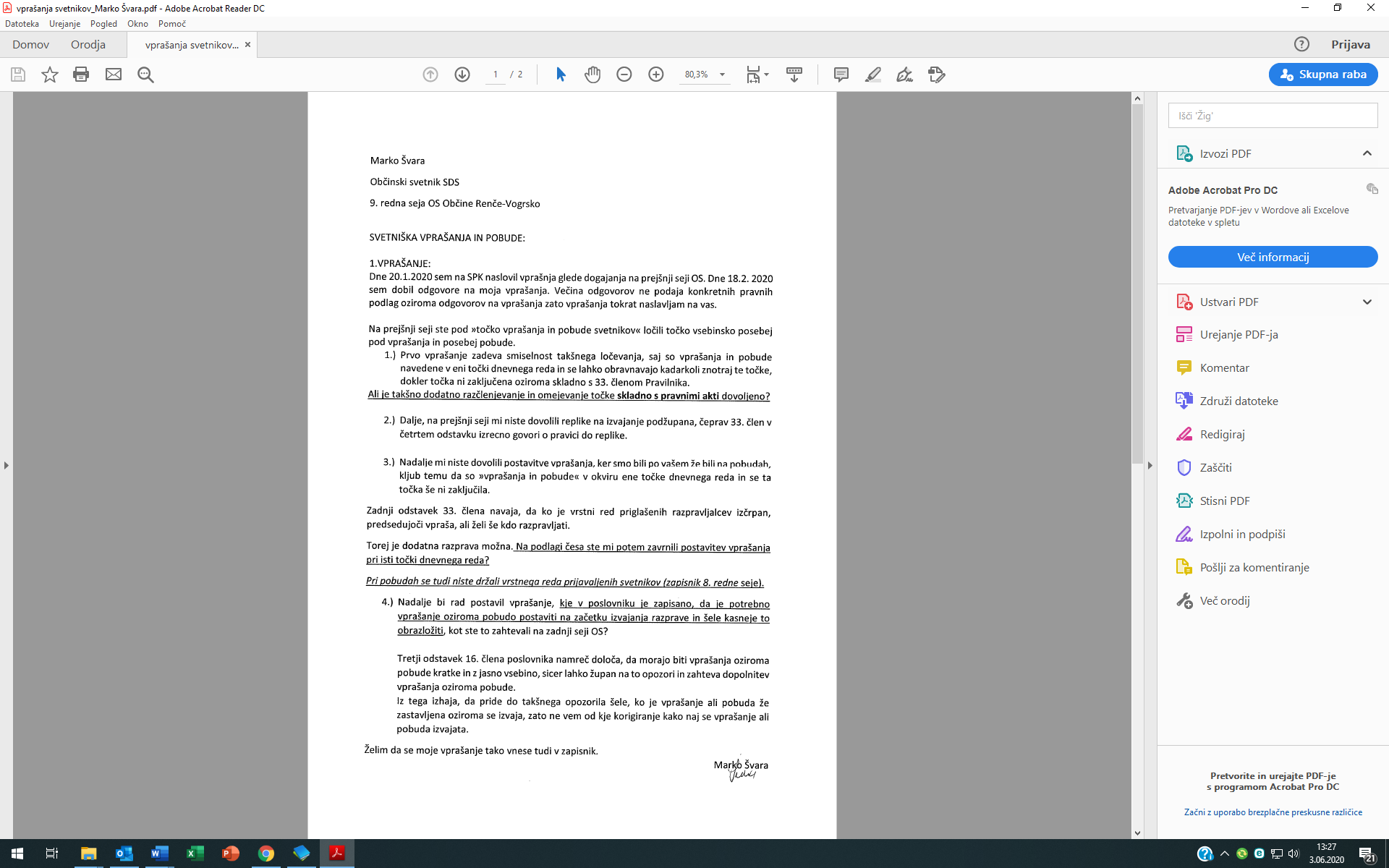 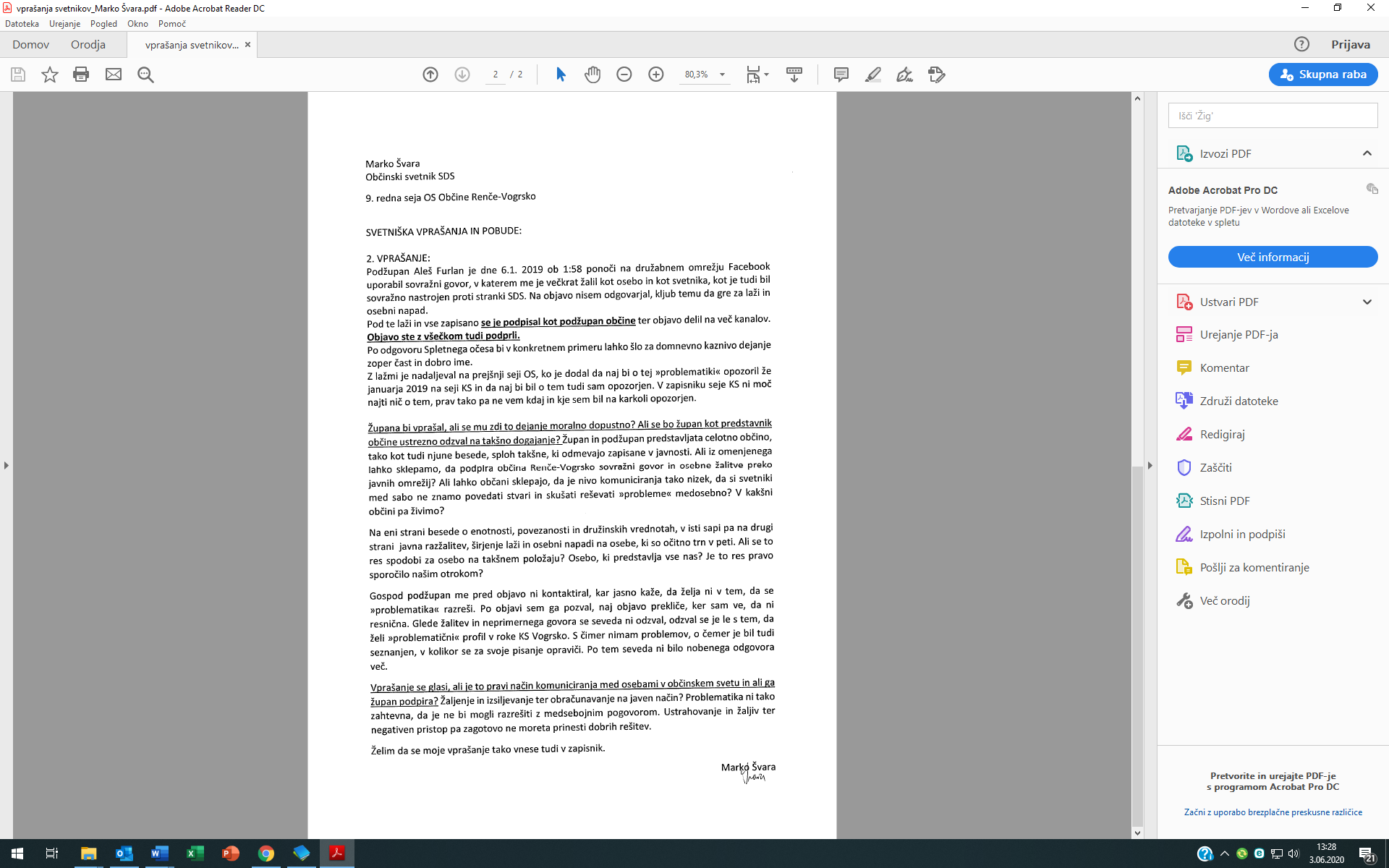 ZAPROTIVanda OžbotXMarko FurlanXAleš FurlanXBoris Čoha XAndraž FurlanXUrban MartinučXŽan BricXKarmen FurlanXMarko ŠvaraXViktor TrojerXJožef HvalicaXDušan NemecXRadovan RusjanXFlorida PetelinXBorut ZornXZAPROTIVanda OžbotXMarko FurlanXAleš FurlanXBoris Čoha XAndraž FurlanXUrban MartinučXŽan BricXKarmen FurlanXMarko ŠvaraXViktor TrojerXJožef HvalicaXDušan NemecXRadovan RusjanXFlorida PetelinXBorut ZornXZAPROTIVanda OžbotXMarko FurlanXAleš FurlanXBoris Čoha XAndraž FurlanXUrban MartinučXŽan BricXKarmen FurlanXMarko ŠvaraXViktor TrojerXJožef HvalicaXDušan NemecXRadovan RusjanXFlorida PetelinXBorut ZornXZAPROTIVanda OžbotMarko FurlanAleš FurlanXBoris Čoha XAndraž FurlanXUrban MartinučXŽan BricXKarmen FurlanXMarko ŠvaraXViktor TrojerXJožef HvalicaXDušan NemecXRadovan RusjanXFlorida PetelinXBorut ZornXZAPROTIVanda OžbotXMarko FurlanXAleš FurlanXBoris Čoha XAndraž FurlanXUrban MartinučXŽan BricXKarmen FurlanXMarko ŠvaraXViktor TrojerXJožef HvalicaXDušan NemecXRadovan RusjanXFlorida PetelinXBorut ZornXZAPROTIVanda OžbotXMarko FurlanXAleš FurlanXBoris Čoha XAndraž FurlanXUrban MartinučXŽan BricXKarmen FurlanXMarko ŠvaraXViktor TrojerXJožef HvalicaXDušan NemecXRadovan RusjanXFlorida PetelinXBorut ZornXZAPROTIVanda OžbotXMarko FurlanXAleš FurlanXBoris Čoha XAndraž FurlanXUrban MartinučXŽan BricXKarmen FurlanXMarko ŠvaraXViktor TrojerXJožef HvalicaXDušan NemecXRadovan RusjanXFlorida PetelinXBorut ZornXZAPROTIVanda OžbotXMarko FurlanXAleš FurlanXBoris Čoha XAndraž FurlanXUrban MartinučXŽan BricXKarmen FurlanXMarko ŠvaraXViktor TrojerXJožef HvalicaXDušan NemecXRadovan RusjanXFlorida PetelinXBorut ZornXZAPROTIVanda OžbotXMarko FurlanXAleš FurlanXBoris Čoha XAndraž FurlanXUrban MartinučŽan BricXKarmen FurlanXMarko ŠvaraXViktor TrojerXJožef HvalicaXDušan NemecXRadovan RusjanXFlorida PetelinXBorut ZornXZAPROTIVanda OžbotXMarko FurlanXAleš FurlanXBoris Čoha XAndraž FurlanXUrban MartinučXŽan BricXKarmen FurlanXMarko ŠvaraXViktor TrojerXJožef HvalicaXDušan NemecXRadovan RusjanXFlorida PetelinXBorut ZornXZAPROTIVanda OžbotXMarko FurlanXAleš FurlanXBoris Čoha XAndraž FurlanXUrban MartinučXŽan BricXKarmen FurlanXMarko ŠvaraXViktor TrojerXJožef HvalicaXDušan NemecXRadovan RusjanXFlorida PetelinXBorut ZornXZAPROTIVanda OžbotXMarko FurlanXAleš FurlanXBoris Čoha XAndraž FurlanXUrban MartinučXŽan BricXKarmen FurlanXMarko ŠvaraXViktor TrojerXJožef HvalicaXDušan NemecXRadovan RusjanXFlorida PetelinXBorut ZornXZAPROTIVanda OžbotXMarko FurlanXAleš FurlanXBoris Čoha XAndraž FurlanXUrban MartinučXŽan BricXKarmen FurlanXMarko ŠvaraXViktor TrojerXJožef HvalicaXDušan NemecXRadovan RusjanXFlorida PetelinXBorut ZornXZAPROTIVanda OžbotXMarko FurlanXAleš FurlanXBoris Čoha XAndraž FurlanXUrban MartinučXŽan BricXKarmen FurlanXMarko ŠvaraXViktor TrojerXJožef HvalicaXDušan NemecXRadovan RusjanXFlorida PetelinXBorut ZornX